Feeling Sad!We listened to the story ‘How full is your bucket?’ If you would like to listen to it again click on the link: https://www.youtube.com/watch?v=A5R6-2m_qHkCan you decorate or make your own bucket? What deeds or actions could you put in it that would help to fill it? Can you write or draw an idea on each of the water drops? For example you could say that you would give somebody else a compliment! 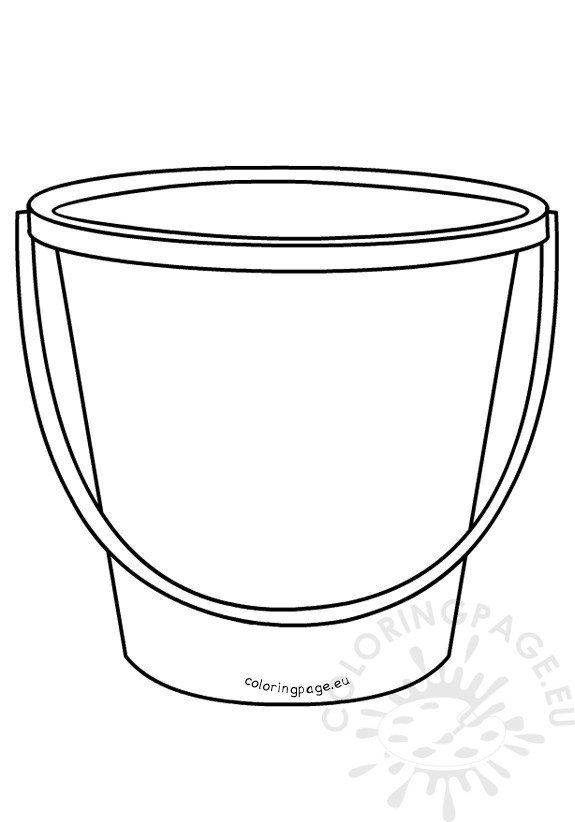 